VSTUPNÍ ČÁSTNázev moduluPodnikáme - společenská odpovědnost firemKód modulu78-m-4/AB30Typ vzděláváníOdborné vzděláváníTyp modulu(odborný) teoreticko–praktickýVyužitelnost vzdělávacího moduluKategorie dosaženého vzděláníM (EQF úroveň 4)Skupiny oborů78 - Obecně odborná příprava63 - Ekonomika a administrativaKomplexní úlohaObory vzdělání - poznámky78-42-M/02 Ekonomické lyceumDélka modulu (počet hodin)16Poznámka k délce moduluPlatnost modulu od30. 04. 2020Platnost modulu doVstupní předpokladyModul tvoří úvod do problematiky podnikání, vstupní předpoklady se nevyžadují.JÁDRO MODULUCharakteristika moduluCílem modulu je uvést žáky do světa podnikání, zpracovat úvodní záměr a zpřesnit další fáze přípravy jeho realizace - výpočet zisku, vymezení potřebných zdrojů financí, oběžného a dlouhodobého majetku. Důležitým cílem je podpořit motivaci k podnikání na příkladech úspěšných podnikatelů, zejména mladých podnikatelů a podnikatelů v jim blízkých oborech. V závěrečné fázi má žák pochopit, že podnikatel svou činností ovlivňuje své okolí, a proto by měl brát v úvahu i potřeby společnosti jako celku.Po ukončení modulu žák sestaví jednoduchý podnikatelský záměr na základě svého vlastního nápadu (optimálně se zohledněním společenské odpovědnosti firem).Očekávané výsledky učeníŽák:- zpracuje metodou Lean Canvas základní záměr- vypočte očekávaný výsledek hospodaření a celkovou potřebu finančních zdrojů- vymezí možné zdroje získání finačních prostředků- navrhne prospekt pro crowdfundingovou kampaňObsah vzdělávání (rozpis učiva)- Lean Canvas- koncept společenské odpovědnosti (CSR)- majetek potřebný pro realizaci záměru- vlastní kapitál, cizí zdroje, crowdfunding- výsledek hospodařeníUčební činnosti žáků a strategie výukyZákladní strategií je postupná tvorba společného jednoduchého podnikatelského záměru ve skupině 2-4 žáků.

Pro seznámení se s nutnými výchozími informacemi se využívají:- webové stránky s online výkladem metody Lean Canvas

- motivační videa s příklady inspirativních podnikatelů, v optimálním případě seminář s podnikatelem

(vhodné zdroje např. www.mladypodnikatel.cz; www.svou-cestou.cz; http://objevit.cz/stitek/mladi-podnikatele; www.startupmap.cz/)

- webové stránky věnující se problematice CSR

- vzory záměrů zpracovaných studenty v minulých letechV optimálním případě proběhne ústní prezentace všech zpracovaných záměrů.Zařazení do učebního plánu, ročník1. ročník, 1. pololetíVÝSTUPNÍ ČÁSTZpůsob ověřování dosažených výsledkůprůběžné, formativní hodnocení žáků (slovní),písemné ověření témat výpočet zisku, oběžný a dlouhodobý majetek, vlastní a cizí zdroje financováníslovní závěrečné hodnocení podnikatelského záměru, příp. i prezentace záměru (žáci zároveň odevzdají výkaz práce, v němž popíší podíl jednotlivých členů skupiny na společném podnikatelském záměruKritéria hodnocení- kritéria hodnocení písemného ověření – správnost výpočtu, obsahová úplnost. Písemné ověření se hodnotí klasifikační stupnicí podle zvyklostí školy, avšak podmínkou je dosažení min. 50% úspěšnosti- podnikatelský záměr se hodnotí podle 4 kritérií – reálnost, obsahová správnost, rozsah, grafická úprava. Hodnocení se provádí slovně a bodováním (první tři kritéria 1-10 bodů, kritérium úprava 5 bodů). Podmínkou úspěšnosti je dosažení min. 18 bodů. Body může vyučující převést na klasifikační stupně podle zvyklostí školyDoporučená literaturaUčebnice Ekonomika pro ekonomicky zaměřené obory středních škol 1 (autor: Petr Klínský, Otto Műnch) a platné právní normy (např. živnostenský zákon) . Alternativně učebnice Ekonomika nejen k maturitě (autor. Petr Klínský, Otto Münch).PoznámkyObsahové upřesněníOV RVP - Odborné vzdělávání ve vztahu k RVPMateriál vznikl v rámci projektu Modernizace odborného vzdělávání (MOV), který byl spolufinancován z Evropských strukturálních a investičních fondů a jehož realizaci zajišťoval Národní pedagogický institut České republiky. Autorem materiálu a všech jeho částí, není-li uvedeno jinak, je Petr Klínský. Creative Commons CC BY SA 4.0 – Uveďte původ – Zachovejte licenci 4.0 Mezinárodní.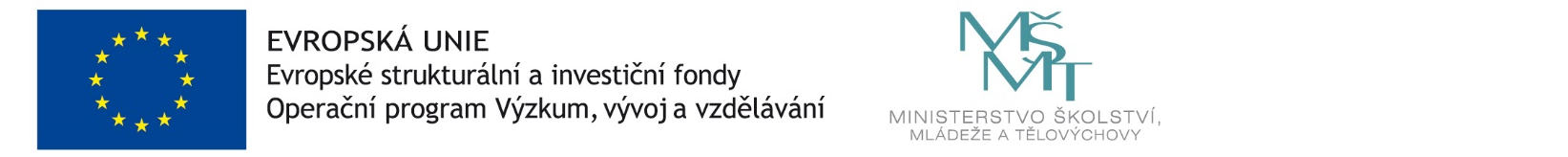 